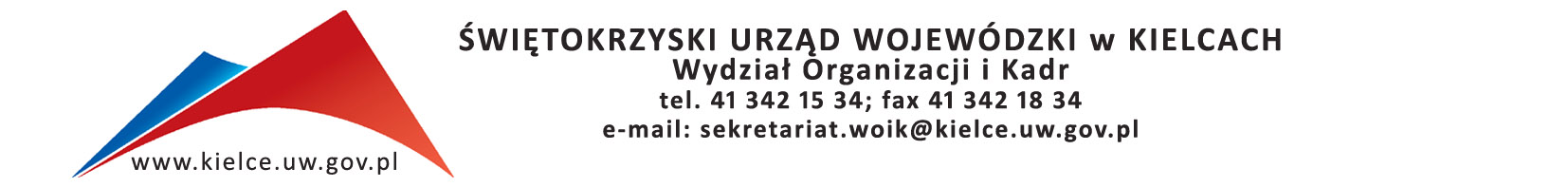 	Kielce, dnia 15 października 2015 r.Znak: OK.I.2402.148.2015Informuję, że w związku z przeprowadzonym zapytaniem ofertowym 
dotyczącym realizacji szkolenia dla pracowników Świętokrzyskiego Urzędu Wojewódzkiego 
w Kielcach pt. „Finanse publiczne z uwzględnieniem najnowszych zmian” wpłynęła 1 oferta.  Oferta nie dostosowana do potrzeb Świętokrzyskiego Urzędu Wojewódzkiego. Zapytanie ofertowe nie zostało rozstrzygnięte. 